БЪЛГАРСКА АКАДЕМИЯ НА НАУКИТЕ     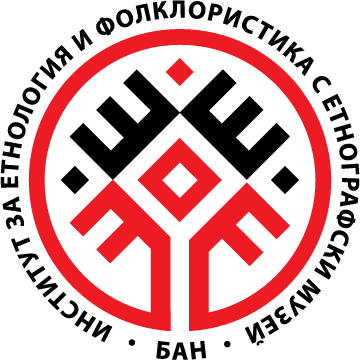  Институт за етнология и фолклористика с Етнографски музей                                    Таблици, свързани със съдържанието на текста:Принадлежност – общо на първо, второ и трето мястоОбщо на първо, второ и трето мястоАз съм български гражданин84,7%Чувствам се свързан с моето населено място (където живея, уча, работя)52,5%Чувствам се свързан с моя приятелски кръг39,2%Аз съм гражданин на ЕС30,8%Чувствам се гражданин на света20,6%Чувствам се свързан с моята професионална общност15,3%Чувствам се свързан с моята религиозна общност13,7%Чувствам се свързан с региона на Балканите13,6%Чувствам се свързан с моята етническа общност13,4%Какво формира у вас чувство за принадлежност към българската нацияДял на отговорилите в %Българският език67,5%Националните културни традиции и обичаи65,2%Историческото минало и колективната памет59,2%Православната религия29,7%Държавните символи (знаме, герб, химн) 27,9%Държавните институции и правов ред8,4%Не отговорил3,3%Нямам чувство за принадлежност към българската нация1,4%Друго – родно място (тук съм роден);  българското име0,9%Имам чувство за принадлежност към друга нация0,4%Представи за Европейския съюзДял на посочилите в %Свобода на придвижване50,2%Общи граждански права34,0%Общи демократични ценности28,3%Достъп до европейско образование22,0%Достъп до европейско финансиране15,8%Защита от дискриминация11,3%Общо законодателство10,7%Обща политика8,9%Общо културно наследство7,2%Общи европейски институции7,2%Общи символи – флаг, химн3,1%Не знае/Не отговорил10,9%С  какво се гордеете като гражданин на Република БългарияДял на отговорилите в %С българската национална история60,1%С българските национални традиции и обичаи44,7%С българската национална култура и изкуство44,4%С това, че мога да пътувам и да работя по света като гражданин на държава – член на ЕС17,4%С българския национален спорт16,7%С българската национална наука16,7%С традициите и обичаите на моята етническа общност7,8%С нищо не се гордея5,7%С историческото минало на моята етническа общност3,9%Не отговорили3,5%